Giving of Gift, Benefit or Hospitalityapproval formApproval for the giving of a gift, benefit or hospitality must be gained prior to the offer to the organisation.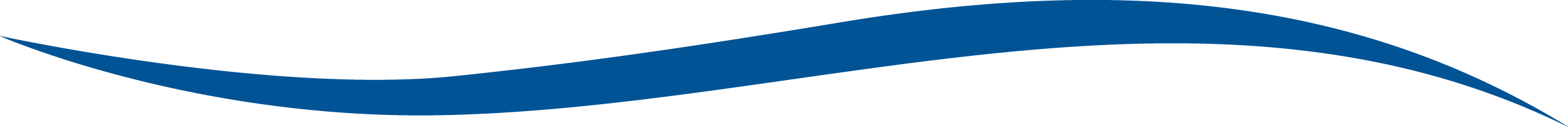 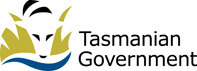 ☐Gift☐Benefit☐Hospitality☐Other (specify) Employee NameBranch / DivisionOrganisation being offered the gift, benefit or hospitalityDate of giving         /       /          /       /          /       / Description of gift / benefit / hospitality Value of gift / benefit / hospitality ($)Signature of EmployeeDate         /       / Reason for giving a giftApproved by Branch HeadSignatureDate         /       / Approved by Head of Agency / DelegateSignatureDate         /       / Comments